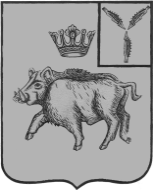 АДМИНИСТРАЦИЯБАЛТАЙСКОГО МУНИЦИПАЛЬНОГО РАЙОНАСАРАТОВСКОЙ ОБЛАСТИП О С Т А Н О В Л Е Н И Ес.БалтайО внесении изменений в постановление администрации Балтайского муниципального района от 09.06.2015 № 229 «О создании центра тестирования по выполнению видов испытаний (тестов), нормативов, требований к оценке уровня знаний и умений в области физической культуры и спорта населения Балтайского района Всероссийского физкультурно-спортивного Комплекса «Готов к труду и обороне» в Балтайском муниципальном районе»Руководствуясь Уставом Балтайского муниципального района,ПОСТАНОВЛЯЮ:1.Внести в постановление администрации Балтайского муниципального района от 09.06.2015 № 229 «О создании центра тестирования по выполнению видов испытаний (тестов), нормативов требований к оценке уровня знаний и умений в области физической культуры и спорта населения Балтайского района Всероссийского физкультурно-спортивного комплекса «Готов к труду и обороне» следующее изменение:1.1.Приложение № 3 к постановлению изложить в новой редакции согласно приложению.2.Настоящее постановление вступает в силу со дня его обнародования.3.Контроль за исполнением настоящего постановления возложить на начальника управления по социальным вопросам администрации Балтайского муниципального района.Глава Балтайскогомуниципального района					                А.А.ГруновПриложениек постановлению администрацииБалтайского муниципального районаот 09.11.2022 № 438Составкоординационной комиссии по организации и проведению тестирования населения района в рамках Всероссийского физкультурно-спортивного комплекса «Готов к труду и обороне»Верно: начальник отдела делопроизводства             администрации Балтайского             муниципального района				            А.В.ПаксютоваКурамшинаВера Николаевна-председатель комиссии (начальник управления по социальным вопросам администрации Балтайского муниципального района);ЧурляеваЛюдмила Владимировна-секретарь комиссии (начальник отдела по связям с общественностью, молодежной политики, спорта и туризма администрации Балтайского муниципального района);Члены комиссии:МолчановВладимир Николаевич-начальник отдела образования администрации Балтайского муниципального района;Тугушев Рафаэль Исхакович-директор МБУ ДО ДЮСШ;ТоргашоваНадежда Евгеньевна-директор МБУ «Столыпинский ФОК»;ТоргашовАлександр Николаевич-депутат Собрания депутатов Балтайского муниципального района (по согласованию);СавинковаАлла Ивановна-главный врач ГУЗ СО «Балтайская РБ» (по согласованию);ГорелкинВладимир Александрович-главный редактор МУП «Редакция Балтайской газеты «Родная земля».